Name: _________________________________________________Physical Map of Europe QuizDirections: Write the number in the space provided that represents the location of each European landform.  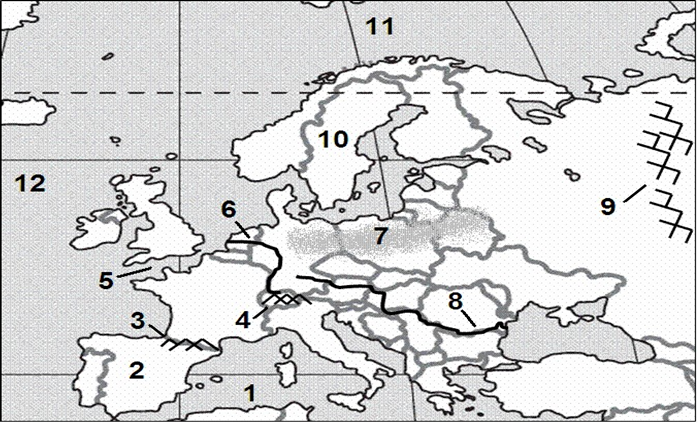 Directions: Imagine that you took a European vacation and followed the path shown on the map to the right. Write a short letter to a friend describing the physical features that you visited or crossed during your trip. Your letter must include:At least 4 different physical locationsDescription of that locationClosing sentence that explains what location you like best and WHY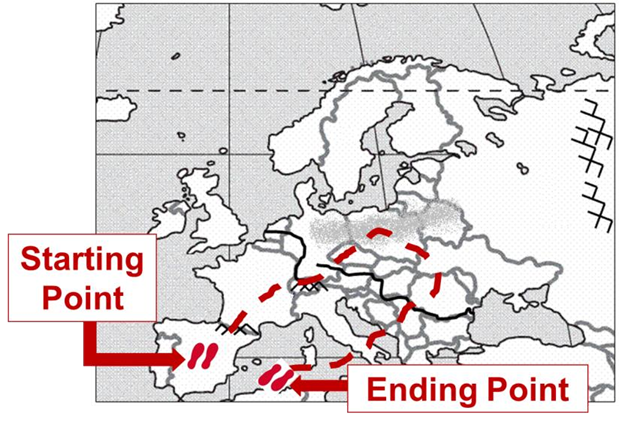 